阿里云企业邮箱价格表阿里企业邮箱价格收费版分为三个版本：标准版、集团版、尊享版。阿里邮箱标准版与集团版价格相同，区别在于：标准版是5用户起售，而集团版是100用户起售。阿里企业邮箱版本对比：温馨提示：购买用户数越多越优惠，联系在线客服，告诉我们您需要的邮箱用户数，我们给您核算最优价格！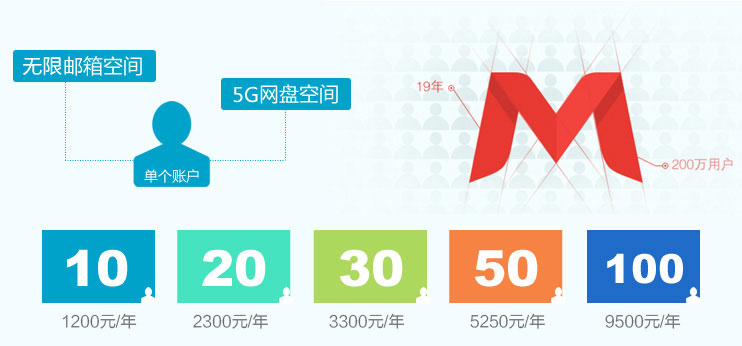 阿里企业邮箱不同版本，不同用户数阶梯价格表（购买用户数越多越优惠！）5个账号买一年￥600元，买3年送2年，就是1800用5年（节省￥1200元）；5个账号买一年￥600元，买5年送5年，就是3000元用10年（节省￥3000元）。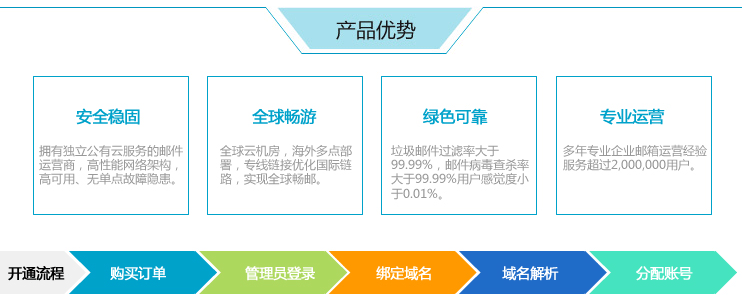 三步开通企业邮箱：①、提供公司名称+域名+联系方式；②、签订合同盖章，付款；③、24小时之内开通企业邮箱。原文：http://www.ali-exmail.cn/ask/166.html企业邮箱（标准版）企业邮箱（集团版）企业邮箱（尊享版）适用企业按需购买、经济实惠
中小企业首选独立IP、多域管理
集团办公首选流程审批、差旅出行
集成增值应用帐号容量无限容量/用户无限容量/用户无限容量/用户个人网盘5G/用户5G/用户10G/用户共享网盘20G20G/域50G起售账号5帐号/年
600元起100帐号/年
9500元起10帐号/年
1400元起购买参考热卖版集团首选增值应用邮箱型号用户数梯度邮箱价格(单用户）标准版1、经济实惠，中小企业最多选择；2、企业邮箱标准功能：账号自由增减，空间无限容量。1-10120元/年标准版1、经济实惠，中小企业最多选择；2、企业邮箱标准功能：账号自由增减，空间无限容量。11-29115元/年标准版1、经济实惠，中小企业最多选择；2、企业邮箱标准功能：账号自由增减，空间无限容量。30-49110元/年标准版1、经济实惠，中小企业最多选择；2、企业邮箱标准功能：账号自由增减，空间无限容量。50-99105元/年标准版1、经济实惠，中小企业最多选择；2、企业邮箱标准功能：账号自由增减，空间无限容量。100-19995元/年标准版1、经济实惠，中小企业最多选择；2、企业邮箱标准功能：账号自由增减，空间无限容量。200-29985元/年标准版1、经济实惠，中小企业最多选择；2、企业邮箱标准功能：账号自由增减，空间无限容量。300-49975元/年标准版1、经济实惠，中小企业最多选择；2、企业邮箱标准功能：账号自由增减，空间无限容量。500-99970元/年标准版1、经济实惠，中小企业最多选择；2、企业邮箱标准功能：账号自由增减，空间无限容量。1000+60元/年集团版1、多域绑定，多个域名邮箱统一管理；2、企业邮箱标准功能： + 多域分级管理：支持多域绑定，分级管理权限，独立IP。100-19995元/年集团版1、多域绑定，多个域名邮箱统一管理；2、企业邮箱标准功能： + 多域分级管理：支持多域绑定，分级管理权限，独立IP。200-29985元/年集团版1、多域绑定，多个域名邮箱统一管理；2、企业邮箱标准功能： + 多域分级管理：支持多域绑定，分级管理权限，独立IP。300-49975元/年集团版1、多域绑定，多个域名邮箱统一管理；2、企业邮箱标准功能： + 多域分级管理：支持多域绑定，分级管理权限，独立IP。500-99970元/年集团版1、多域绑定，多个域名邮箱统一管理；2、企业邮箱标准功能： + 多域分级管理：支持多域绑定，分级管理权限，独立IP。1000+60元/年尊享版1、含流程审批、差旅应用，管理更便捷；2、企业邮箱标准功能： + 集成增值应用：流程审批、差旅应用。1-10140元/年尊享版1、含流程审批、差旅应用，管理更便捷；2、企业邮箱标准功能： + 集成增值应用：流程审批、差旅应用。11-29135元/年尊享版1、含流程审批、差旅应用，管理更便捷；2、企业邮箱标准功能： + 集成增值应用：流程审批、差旅应用。30-49130元/年尊享版1、含流程审批、差旅应用，管理更便捷；2、企业邮箱标准功能： + 集成增值应用：流程审批、差旅应用。50-99125元/年尊享版1、含流程审批、差旅应用，管理更便捷；2、企业邮箱标准功能： + 集成增值应用：流程审批、差旅应用。100-199115元/年尊享版1、含流程审批、差旅应用，管理更便捷；2、企业邮箱标准功能： + 集成增值应用：流程审批、差旅应用。200-299105元/年尊享版1、含流程审批、差旅应用，管理更便捷；2、企业邮箱标准功能： + 集成增值应用：流程审批、差旅应用。300-49995元/年尊享版1、含流程审批、差旅应用，管理更便捷；2、企业邮箱标准功能： + 集成增值应用：流程审批、差旅应用。500-99985元/年尊享版1、含流程审批、差旅应用，管理更便捷；2、企业邮箱标准功能： + 集成增值应用：流程审批、差旅应用。1000+80元/年